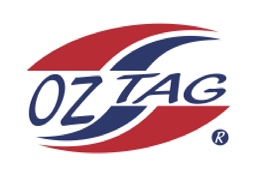               Girls Under 10 Stingray National                          Representative Team 2021Congratulations to the following players selected in the 2021 Stingray representative team              To accept your position please text/email the coach by Thursday 19th August                NB if the tournament is cancelled due to Covid 19 a full registration fee will be                 refunded.  Uniforms and extra gear WILL NOT be refunded                             1.Sophie Aungle2.Felicity Barnes 3.Leah Fowler4.Ava Garvan5.Sophie Howson 6.Michaela Jenkins 7.Isabella Komon8.Georgia Laverance 9.Joscelyn Lemke10.Alexia Mathison11.Capri McCArthy12.Olive Maquire 13.Allyra Sorensen 14.Ruby Walker 15.Lucy Watkins 16.Ronia Warszawska SHADOWS (IN NO PARTICULAR ORDER)1.Piper Brenton 2.Layla Harma3.Mackenzie Franks 4.Charlie Doyle 